РАСПИСАНИЕ 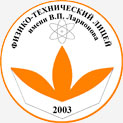 работы подготовительных групп «Школы будущего лицеиста»-2018-192-й поток Группа «П» (по пятницам). КАБИНЕТ № 16Группа «С» (по субботам). КАБИНЕТ № 15*Внимание! Первое занятие группы «П» пройдет в субботу, 9 марта! Не с 14.05, а с  12.05! ** Обратите внимание: занятия в каникулярную неделю проводятся в те же самые часы. Преподаватели Школы (группа «П», пятница)Преподаватели Школы (группа «С», суббота)Неделя,датаНеделя,дата1-й урок2-й урок3-й урок4-й урокНеделя,датаНеделя,дата14.05-14.4014.45-15.2015.25-16.0016.05-16.40109.03*МатематикаМатематикаРусский языкРусский язык215.03Английский языкМатематикаРусский языкЕстествознание322.03Английский язык ЕстествознаниеРусский языкРусский язык429.03**Русский языкРусский языкАнглийский языкМатематика530.03**Русский языкМатематикаМатематикаАнглийский язык605.04МатематикаАнглийский языкРусский языкЕстествознание712.04Английский языкМатематикаМатематикаРусский язык819.04МатематикаАнглийский язык Русский языкРусский язык926.04МатематикаМатематикаАнглийский языкЕстествознаниеНеделя,ДатаНеделя,Дата1-й урок2-й урок3-й урок4-й урокНеделя,ДатаНеделя,Дата12.05-12.4012.45-13.2013.25-14.0014.05-14.40109.03Русский языкМатематикаМатематикаЕстествознание216.03Русский языкМатематикаМатематикаАнглийский язык323.03Русский языкРусский языкАнглийский языкЕстествознание429.03**Русский языкРусский языкМатематикаАнглийский язык530.03**МатематикаМатематикаАнглийский языкАнглийский язык606.04Русский языкРусский языкМатематикаМатематика713.04Русский языкРусский языкАнглийский языкМатематика820.04Русский языкМатематикаЕстествознаниеАнглийский язык927.04Русский языкМатематикаАнглийский языкЕстествознаниеПредметУчительМатематикаМалышева Марианна МихайловнаРусский языкДмитриева Лариса РомановнаАнглийский языкБаишева Мария АлексеевнаЕстествознаниеПодвигин  Леонид ВладимировичПредметУчительМатематикаГерасимова Любовь СергеевнаРусский языкАнтонова Елена Васильевна Английский языкСаввина Мария ЮрьевнаЕстествознаниеПодвигин Леонид Владимирович